      от 25.12.2020                                                                                                                 № 254Об утверждении муниципальной целевой программы «Обеспечение жильем молодых семей муниципального образования Павловское Суздальского района Владимирской области на 2021-2025 годы»(актуальная редакция от 30.12.2022 №486, 27.12.2023 №440)В целях оказания молодым семьям государственной и муниципальной поддержки в улучшении жилищных условий, реализации Указа Президента Российской Федерации от 7 мая 2012 года №600 «О мерах по обеспечению граждан Российской Федерации доступным и комфортным жильем и повышению качества жилищно-коммунальных услуг», Постановлением Правительства Российской Федерации от 30.12.2017 №1710 «Об утверждении государственной  программы Российской Федерации «Обеспечение доступным и комфортным жильем и коммунальными услугами граждан Российской Федерации», Стратегии социально-экономического развития Владимирской области до 2027 года, утвержденной Указом Губернатора Владимирской области от 02.06.2009 №10, Постановлением Губернатора области от 17.12.2013 №1390 «Об утверждении государственной программы Владимирской области «Обеспечение доступным и комфортным жильем населения Владимирской области», постановлением администрации муниципального образования Павловское Суздальского района Владимирской области от 29.12.2017 №124 «Об утверждении Порядка разработки, формирования, реализации и оценки эффективности муниципальных программ муниципального образования Павловское», руководствуясь статьей 179 Бюджетного кодекса Российской Федерации и Уставом муниципального образования Павловское сельское поселение Суздальского района Владимирской области  постановляет:1. Утвердить муниципальную целевую программу «Обеспечение жильем молодых семей муниципального образования Павловское Суздальского района Владимирской области на 2021-2025 годы» согласно приложению.2. Постановление администрации муниципального образования Павловское Суздальского района Владимирской области от 28.12.2018 № 348  «Об утверждении муниципальной целевой программы «Обеспечение жильем молодых семей муниципального образования Павловское Суздальского района Владимирской области на 2019-2020 годы» с внесением изменений от 30.12.2019 №290 считать утратившим силу.3. Контроль за исполнением настоящего постановления оставляю за собой.4. Настоящее постановление опубликовать в газете «Суздальская новь» и разместить на официальном сайте в сети Интернет.5. Настоящее постановление вступает в силу с момента подписания и распространяется на правоотношения, возникшие с 01.01.2021 года.         Глава  администрациимуниципального образования Павловское                                                         О.К.ГусеваПриложениек постановлению администрации муниципального образования Павловское Суздальского района Владимирской областиот 25.12.2020 № 254Программа «Обеспечение жильем молодых семей муниципального образования Павловское Суздальского района Владимирской области на 2021-2025 годы»1. Паспорт Программы «Обеспечение жильем молодых семей муниципального образования Павловское Суздальского района Владимирской области на 2021-2025 годы»2. Общая характеристика сферы реализации программы, проблемы и прогноз развитияПрограмма «Обеспечение жильем молодых семей муниципального образования Павловское Суздальского района Владимирской области на 2021-2025 годы» предусматривает создание системы государственной и муниципальной поддержки молодых семей в улучшении жилищных условий в целях стимулирования и закрепления положительных тенденций в изменении демографической ситуации в муниципальном образовании Павловское.Всего за период с 2015 по 2020 годы включительно, в рамках реализуемых районных, областных и федеральных программ по обеспечению жильем молодых семей, 6 молодых семей муниципального образования Павловское улучшили жилищные условия, в том числе с использованием жилищных кредитов и займов, при оказании финансовой поддержки за счет средств бюджетов всех уровней. Несмотря на достигнутые результаты, проблема обеспечения жильем молодых семей остается актуальной. По состоянию на начало 2020 года признаны участниками программы и претендуют на получение социальной выплаты 8 молодых семей.Как правило, молодые семьи не могут получить доступ на рынок жилья без государственной поддержки. Даже имея достаточный уровень дохода для получения ипотечного жилищного кредита, молодые семьи не могут уплатить первоначальный взнос при получении кредита. Молодые семьи в основном являются приобретателями первого в своей жизни жилья, а значит не имеют в собственности жилого помещения, которое можно было бы использовать в качестве обеспечения уплаты первоначального взноса при получении ипотечного жилищного кредита или займа. Чаще всего молодые семьи еще не имеют возможности накопить на эти цели необходимые средства. Однако такая категория населения имеет хорошие перспективы роста заработной платы по мере повышения квалификации. Государственная и муниципальная помощь в предоставлении средств на уплату первоначального взноса при получении ипотечных жилищных кредитов или займов будет являться хорошим стимулом дальнейшего профессионального роста.Поддержка молодых семей при решении жилищной проблемы станет основой стабильных условий жизни для этой наиболее активной части населения и повлияет на улучшение демографической ситуации в стране. Решение жилищной проблемы молодых семей позволит сформировать экономически активный слой населения.Таким образом, целесообразно продолжить реализацию данного механизма улучшения жилищных условий молодых семей муниципального образования Павловское.3. Приоритеты, цели и задачи ПрограммыРазработка и реализация Программы муниципального образования Павловское осуществляется в соответствии с подпрограммой «Обеспечение жильем молодых семей Владимирской области» государственной программы Владимирской области «Обеспечение доступным и комфортным жильем населения Владимирской области», утвержденной постановлением Губернатора Владимирской области от 17.12.2013 №1390, а также постановлением Правительства Российской Федерации от 17.12.2010 №1050 «О реализации отдельных мероприятий государственной программы Российской Федерации «Обеспечение доступным и комфортным жильем и коммунальными услугами граждан Российской Федерации».Приоритеты, цель и задачи Программы определяются целями и задачами соответствующих государственных программ, а также долгосрочными стратегическими целями и приоритетными задачами социально-экономического развития Владимирской области и муниципального образования Павловское.Программа носит социальный характер и направлена на улучшение жилищных условий молодых семей.Таким образом, целью настоящей Программы является оказание молодым семьям муниципального образования Павловское государственной и муниципальной поддержки в улучшении жилищных условий.Для достижения поставленной цели в рамках Программы необходимо решить следующие задачи:1) предоставление молодым семьям муниципального образования Павловское социальных выплат на приобретение (строительство) жилья, в том числе дополнительных социальных выплат при рождении ребенка;2) привлечение финансовых ресурсов для обеспечения молодых семей благоустроенным жильем;3) пропаганда новых приоритетов демографического поведения молодого поколения, связанных с укреплением семейных отношений и многодетностью.Срок реализации Программы: 2021 - 2025 годы.Перечень основных мероприятий Программы представлен в приложении №1 к Программе.4. Механизм реализации Программой.Государственная и муниципальная поддержка молодых семей, нуждающихся в улучшении жилищных условий, осуществляется в рамках Программы путем предоставления молодым семьям, признанным нуждающимися в улучшении жилищных условий и являющимся участниками программы, социальных выплат на приобретение (строительство) жилья, а также дополнительных социальных выплат при рождении (усыновлении) 1 ребенка.Порядок реализации программы представлен в приложении №5 к программе.Механизм реализации программы основан на скоординированных действиях исполнителей и участников программных мероприятий, призванных обеспечить реализацию программы, контроль и анализ ее выполнения, корректировку программы в случае необходимости, анализ и оценку конечных результатов реализации.Общее руководство и контроль за реализацией программы осуществляет заместитель главы администрации муниципального образования Павловское.5. Ресурсное обеспечение Программы.	Объем необходимых финансовых ресурсов для реализации программы определен исходя из целевых значений общего количества участников программы, а также параметров бюджетной поддержки, предусмотренных настоящей программой.	Финансирование Программы планируется осуществлять из следующих источников:- средства бюджета муниципального образования Павловское;- привлеченные средства из бюджета Владимирской области, в том числе, передаваемые бюджету Владимирской области из федерального бюджета;- внебюджетные средства (собственные и заемные средства участников Программы).Привлечение средств вышестоящих бюджетов планируется осуществлять путем участия в реализации подпрограммы «Обеспечение жильем молодых семей Владимирской области» государственной программы Владимирской области «Обеспечение доступным и комфортным жильем населения Владимирской области», утвержденной постановлением Губернатора Владимирской области от 17.12.2013 №1390.Ресурсное обеспечение реализации Программы подлежит уточнению в рамках бюджетного цикла.Ресурсное обеспечение реализации Программы за счет бюджетных средств (в разрезе финансируемых мероприятий) представлено в приложении №2 к Программе.Прогнозная оценка ресурсного обеспечения реализации Программы за счет всех источников финансирования представлена в приложении №3 к Программе.6. Результативность программы	Для оценки результативности и эффективности Программы предусмотрены следующие целевые показатели:1. Количество молодых семей, получивших свидетельства о праве на получение социальной выплаты на приобретение (строительство) жилья в рамках реализации Программы (дополнительно, по итогам отчетного года, уточняется информация о количестве молодых семей, улучшивших жилищные условия в рамках реализации Программы).2. Количество молодых семей, получивших в рамках реализации Программы дополнительную социальную выплату при рождении (усыновлении) 1 ребенка.3. Привлечение средств из других источников на 1 руб. затрат средств бюджета муниципального образования, руб. (показатель определяется расчетно с учетом объемов средств, привлеченных на реализацию Программы из вышестоящих бюджетов, а также внебюджетных средств, в том числе личных и заемных средств участников Программы).4. Общая площадь приобретенного в рамках Программы жилья, кв. м (прогнозный показатель определяется расчетно в соответствии с действующими учетными нормами площади жилого помещения на каждого члена семьи).Указанные целевые показатели являются достоверными, объективными и однозначными. Их сбор не требует специальных процедур и источников, что обеспечит своевременную подготовку отчетности о ходе реализации Программы.Оценка эффективности Программы осуществляется ежегодно на основе сведений о составе и значениях целевых показателей (индикаторов) Программы (приложение №4 к Программе) в соответствии с Порядком разработки, реализации и оценки эффективности муниципальных программ муниципального образования Павловское.Эффективность реализации Программы и использования выделенных на нее бюджетных средств будет обеспечена за счет:- исключения возможности нецелевого использования бюджетных средств;- прозрачности использования бюджетных средств;- государственного регулирования порядка расчета размера и предоставления социальных выплат;- адресного предоставления бюджетных средств;- привлечения молодыми семьями собственных, кредитных и заемных средств для приобретения жилья или строительства индивидуального жилья.Успешное выполнение мероприятий Программы позволит в 2021 - 2025 годах обеспечить жильем не менее 5 молодых семей муниципального образования Павловское, нуждающихся в улучшении жилищных условий, а также позволит обеспечить:- создание условий для повышения уровня обеспеченности жильем молодых семей;- привлечение в жилищную сферу средств вышестоящих бюджетов, а также внебюджетных источников, в том числе финансовых средств молодых семей;- создание механизмов оказания государственной поддержки молодым семьям в решении жилищного вопроса;- развитие и закрепление положительных демографических тенденций;- укрепление семейных отношений в молодежной среде и повышение авторитета многодетности.Приложение №1к муниципальной программе«Обеспечение жильем молодых семей муниципального образования Павловское Суздальского района Владимирской области на 2021-2025 годы»Перечень основных мероприятий ПрограммыПриложение №2к муниципальной программе«Обеспечение жильем молодых семей муниципального образования Павловское Суздальского района Владимирской области на 2021-2025 годы»Ресурсное обеспечение реализации Программы за счет бюджетных средств (в разрезе финансируемых мероприятий) Приложение №3к муниципальной программе«Обеспечение жильем молодых семей муниципального образования Павловское Суздальского района Владимирской области на 2021-2025 годы»Прогнозная оценка ресурсного обеспечения реализации Программы за счет всех источников финансированияПриложение №4к муниципальной программе«Обеспечение жильем молодых семей муниципального образования Павловское Суздальского района Владимирской области на 2021-2025 годы»Сведения о составе и значениях целевых показателей (индикаторов) ПрограммыПриложение №5к муниципальной программе«Обеспечение жильем молодых семей муниципального образования Павловское Суздальского района Владимирской области на 2021-2025 годы»Порядок реализации программыГосударственная и муниципальная поддержка молодых семей, нуждающихся в улучшении жилищных условий, осуществляется в рамках программы путем предоставления молодым семьям социальных выплат.Условием участия в программе и предоставления социальной выплаты является согласие совершеннолетних членов молодой семьи на обработку администрацией муниципального образования Павловское персональных данных о членах молодой семьи.Согласие должно быть оформлено в соответствии с Федеральным законом от 27.07.2006 №152-ФЗ «О персональных данных».Участником программы может быть молодая семья, в том числе молодая семья, имеющая одного и более детей, где один из супругов не является гражданином Российской Федерации, а также неполная молодая семья, состоящая из одного молодого родителя, являющегося гражданином Российской Федерации, и одного и более детей, соответствующая следующим условиям:- возраст каждого из супругов либо 1 родителя в неполной молодой семье на день принятия администрацией муниципального образования Павловское Суздальского района Владимирской области решения о включении молодой семьи в список участников Программы не превышает 35 лет;- молодая семья признана нуждающейся в жилом помещении;- наличие у семьи доходов либо иных денежных средств для оплаты расчетной (средней) стоимости жилья в части, превышающей размер предоставляемой социальной выплаты.Применительно к настоящей программе под нуждающимися в улучшении жилищных условий понимаются молодые семьи, поставленные на учет в качестве нуждающихся в улучшении жилищных условий до 01.03.2005, а также молодые семьи, признанные для цели участия в мероприятиях программы органами местного самоуправления по месту их постоянного жительства нуждающимися в жилых помещениях после 01.03.2005 по тем же основаниям, которые установлены статьей 51 Жилищного кодекса Российской Федерации для признания граждан нуждающимися в жилых помещениях, предоставляемых по договорам социального найма, вне зависимости от того, поставлены ли они на учет в качестве нуждающихся в жилых помещениях.Порядок и условия признания молодой семьи, имеющей достаточные доходы либо иные денежные средства для оплаты расчетной (средней) стоимости жилья в части, превышающей размер предоставляемой социальной выплаты, а также порядок формирования списка молодых семей - участников Программы, изъявивших получить социальную выплату в планируемом году, устанавливаются постановлениями Губернатора Владимирской области.Социальные выплаты используются:а) для оплаты цены договора купли-продажи жилого помещения (за исключением случаев, когда оплата цены договора купли-продажи предусматривается в составе цены договора с уполномоченной организацией на приобретение жилого помещения на первичном рынке жилья);б) для оплаты цены договора строительного подряда на строительство жилого дома (далее - договор строительного подряда);в) для осуществления последнего платежа в счет уплаты паевого взноса в полном размере, после уплаты которого жилое помещение переходит в собственность молодой семьи (в случае если молодая семья или один из супругов в молодой семье является членом жилищного, жилищно-строительного, жилищного накопительного кооператива (далее - кооператив);г) для уплаты первоначального взноса при получении жилищного кредита, в том числе ипотечного, или жилищного займа (далее - жилищный кредит) на приобретение жилого помещения по договору купли-продажи или строительство жилого дома; д) для оплаты цены договора с уполномоченной организацией на приобретение в интересах молодой семьи жилого помещения на первичном рынке жилья, в том числе на оплату цены договора купли-продажи жилого помещения (в случаях, когда это предусмотрено договором с уполномоченной организацией) и (или) оплату услуг указанной организации; е) для погашения суммы основного долга (части суммы основного долга) и уплаты процентов по жилищным кредитам на приобретение жилого помещения или строительство жилого дома или по кредиту (займу) на погашение ранее предоставленного жилищного кредита на приобретение жилого помещения или строительство жилого дома, за исключением иных процентов, штрафов, комиссий и пеней за просрочку исполнения обязательств по указанным жилищным кредитам или кредитам (займам) на погашение ранее предоставленного жилищного кредита; ж) для уплаты цены договора участия в долевом строительстве, который предусматривает в качестве объекта долевого строительства жилое помещение, содержащего одно из условий привлечения денежных средств участников долевого строительства, установленных пунктом 5 части 4 статьи 4 Федерального закона "Об участии в долевом строительстве многоквартирных домов и иных объектов недвижимости и о внесении изменений в некоторые законодательные акты Российской Федерации" (далее - договор участия в долевом строительстве), или уплаты цены договора уступки участником долевого строительства прав требований по договору участия в долевом строительстве (далее - договор уступки прав требований по договору участия в долевом строительстве); з) для уплаты первоначального взноса при получении жилищного кредита на уплату цены договора участия в долевом строительстве, на уплату цены договора уступки прав требований по договору участия в долевом строительстве; и) для погашения суммы основного долга (части суммы основного долга) и уплаты процентов по жилищному кредиту на уплату цены договора участия в долевом строительстве или на уплату цены договора уступки прав требований по договору участия в долевом строительстве либо по кредиту (займу) на погашение ранее предоставленного жилищного кредита на уплату цены договора участия в долевом строительстве или на уплату цены договора уступки прав требований по договору участия в долевом строительстве (за исключением иных процентов, штрафов, комиссий и пеней за просрочку исполнения обязательств по указанным жилищным кредитам либо кредитам (займам) на погашение ранее предоставленного жилищного кредита). Молодые семьи могут приобрести жилье у любых физических лиц, за исключением приобретения у близких родственников (супруга (супруги), дедушки (бабушки), внуков, родителей (в том числе усыновителей), детей (в том числе усыновленных), полнородных и неполнородных братьев и сестер), и (или) юридических лиц жилого помещения как на первичном, так и на вторичном рынках жилья, направить средства на уплату цены договора участия в долевом строительстве, предусматривающего в качестве объекта долевого строительства жилое помещение, или для строительства жилого дома, отвечающих требованиям, установленным статьями 15 и 16 Жилищного кодекса Российской Федерации, благоустроенных применительно к условиям населенного пункта, в котором приобретается (строится) жилое помещение для постоянного проживания.Приобретаемое жилое помещение (в том числе являющееся объектом долевого строительства) должно находиться или строительство жилого дома должно осуществляться на территории Владимирской области.Социальные выплаты на приобретение жилья из бюджетов всех уровней бюджетной системы Российской Федерации предоставляются в размере не менее:- 30 процентов расчетной (средней) стоимости жилья - для молодых семей, не имеющих детей;- 35 процентов расчетной (средней) стоимости жилья - для молодых семей, имеющих одного или более детей, а также для неполных молодых семей, состоящих из одного молодого родителя и одного ребенка или более.Молодым семьям - участникам программы предоставляется дополнительная социальная выплата за счет средств бюджета муниципального образования Павловское  в размере 5 процентов средней стоимости жилья при рождении (усыновлении) 1 ребенка для погашения части кредита или займа либо для компенсации затраченных собственных средств на приобретение жилого помещения (строительства жилого дома, уплаты цены договора участия в долевом строительстве), частичная оплата которого производилась за счет средств социальной выплаты. В качестве механизма доведения социальной выплаты до молодой семьи используется свидетельство на право получения социальной выплаты для приобретения жилья, которое выдается администрацией муниципального образования Павловское.Полученное свидетельство сдается его владельцем в банк, отобранный администрацией Владимирской области для обслуживания средств, предусмотренных на предоставление социальных выплат, где на его имя открывается банковский счет, предназначенный для зачисления социальной выплаты. Молодая семья - владелец свидетельства заключает договор о банковском счете с банком. Условия отбора банков определяются федеральным законодательством Российской Федерации.Расчет размера социальной выплаты для молодой семьи производится в соответствии с пунктами 10 - 16 приложения №1 к постановлению Правительства Российской Федерации от 17.12.2010 №1050 «О реализации отдельных мероприятий государственной программы Российской Федерации «Обеспечение доступным и комфортным жильем и коммунальными услугами граждан Российской Федерации».Социальная выплата предоставляется администрацией муниципального образования Павловское за счет средств бюджета муниципального образования Павловское, предусмотренных на реализацию мероприятий Программы, в том числе за счет субсидий из областного бюджета, предоставленной муниципальному образованию Павловское.Реализация программы осуществляется исполнителями. Распорядителем средств, выделяемых на реализацию программы, является администрация муниципального образования Павловское. Плановый финансово-экономический отдел муниципального казенного учреждения «Павловское» организует учет бюджетных средств в ведомственной структуре расходов. Выплаты бюджетных средств осуществляет централизованная бухгалтерия муниципального казенного учреждения «Павловское».Администрация муниципального образования Павловское Суздальского района Владимирской области является ответственным исполнителем программы:1. Обеспечивает оперативное управление реализацией программы и координацию участников ее мероприятий.2. Осуществляет текущий контроль за своевременностью и качеством выполнения мероприятий программы.3. Формирует заявки на финансирование мероприятий программы из бюджета и на софинансирование из вышестоящих бюджетов в очередном финансовом году и плановом периоде.4. Обеспечивает своевременное предоставление достоверной информации (квартальных и годовых отчетов) о ходе реализации программы и подготавливает предложения о внесении изменений в программу.5. Осуществляет нормативно-правовое обеспечение реализации программы.6. Организует размещение на официальном сайте администрации муниципального образования Павловское в информационно-телекоммуникационной сети Интернет информации о реализации программы.7. Осуществляет учет молодых семей, нуждающихся в улучшении жилищных условий, в соответствии с установленным порядком.8. Проводит разъяснительную работу с молодыми семьями, состоящими на учете нуждающихся в улучшении жилищных условий, о порядке улучшения жилищных условий с помощью социальной выплаты на приобретение (строительство) жилья и предоставлении дополнительной социальной выплаты молодой семье - участнице программы, при рождении (усыновлении) одного ребенка.9. Осуществляет прием заявлений и документов от молодых семей на участие в программе (внесении изменений в состав молодой семьи, выдачи свидетельства о праве на получение социальной выплаты, включении молодой семьи в список изъявивших желание получить дополнительную социальную выплату) производит проверку содержащихся в них сведений.10. Готовит проект постановления администрации муниципального образования Павловское о выдаче свидетельств о праве на получение социальной выплаты на приобретение (строительство) жилья11. Представляет документы молодых семей на рассмотрение жилищной комиссией администрации муниципального образования Павловское (далее - Комиссия).10. Разрабатывает проекты решений Комиссии, и проекты постановлений администрации муниципального образования Павловское об утверждении протоколов Комиссии.11. Направляет молодым семьям уведомления о принятом решении и выписки из постановлений администрации муниципального образования Павловское о принятом решении.12. До 1 июня года, предшествующего планируемому, формирует и представляет на рассмотрение и утверждении Комиссии:а) единый список молодых семей - участников программы;б) список молодых семей - участников программы, изъявивших желание получить социальную выплату в планируемом году по форме согласно приложению к Порядку формирования списков молодых семей - участников подпрограммы, изъявивших желание получить социальную выплату в планируемом году, утвержденному постановлением Губернатора Владимирской области от 19.04.2011 №330 "О мерах по реализации основного мероприятия «О реализации мероприятий по обеспечению жильем молодых семей ведомственной целевой программы «Оказание государственной поддержки гражданам в обеспечении жильем и оплате жилищно-коммунальных услуг» государственной программы Российской Федерации «Обеспечение доступным и комфортным жильем и коммунальными услугами граждан Российской Федерации».13. До 25 июля года, предшествующего планируемому, формирует и представляет на рассмотрение и утверждение Комиссии список молодых семей, изъявивших желание получить дополнительную социальную выплату.14. В течение 30 рабочих дней после вступления в силу решения Совета народных депутатов муниципального образования Павловское о бюджете муниципального образования Павловское на очередной финансовый год формирует и представляет на рассмотрение и утверждение Комиссии список молодых семей - получателей дополнительной социальной выплаты.15. Производит расчет социальных выплат молодым семьям.16. Готовит проект постановления администрации муниципального образования Павловское о нормативе стоимости 1 кв. м общей площади жилья по муниципального образования Павловское для расчета размера социальной выплаты.17. Производит оформление свидетельств о праве на получение социальной выплаты на приобретение (строительство) жилья; оформляет книгу учета выданных свидетельств.Глава местной администрации муниципального образования Павловское осуществляет вручение свидетельства.Администрация муниципального образования Павловское осуществляют учет молодых семей, нуждающихся в улучшении жилищных условий, в соответствии с жилищным законодательством.Исполнитель программных мероприятий несет ответственность за качественное и своевременное их выполнение, целевое и эффективное использование финансовых средств и ресурсов.Исполнитель мероприятий программы отчитывается о ходе выполнения программы согласно утвержденным формам отчетности.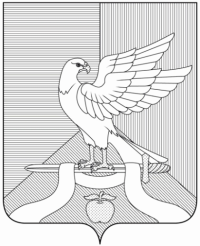 Администрация муниципального образования Павловское Суздальского района Владимирской областиП О С Т А Н О В Л Е Н И ЕНаименование программы«Обеспечение жильем молодых семей муниципального образования Павловское Суздальского района Владимирской области на 2021-2025 годы»УчастникиМолодые семьи муниципального образования Павловское, нуждающиеся в улучшении жилищных условийЦель и задачи ПрограммыЦель: оказание молодым семьям муниципального образования Павловское государственной и муниципальной поддержки в улучшении жилищных условий.Задачи:1) предоставление молодым семьям муниципального образования Павловское социальных выплат на приобретение (строительство) жилья;2) привлечение финансовых ресурсов для обеспечения молодых семей благоустроенным жильем;3) пропаганда новых приоритетов демографического поведения молодого поколения, связанных с укреплением семейных отношений и многодетностьюОтветственный исполнитель Программы Администрация муниципального образования Павловское Суздальского района Владимирской области.Целевые индикаторы и показателиКоличество молодых семей, получивших поддержку на улучшение жилищных условий в рамках реализации программы.Количество молодых семей, получивших дополнительную социальную выплату в размере 5 процентов расчетной (средней) стоимости жилья при рождении (усыновлении) 1 ребенка.Этапы и сроки реализации ПрограммыПрограмма реализуется в период с 2021 по 2025 годы (включительно)Прогнозная оценка ресурсного обеспечения реализации Программы по годам реализации и в разрезе источников финансированияОжидаемые конечные результаты реализации Программы1. Предоставление государственной и муниципальной поддержки в улучшении жилищных условий не менее 5 молодым семьям муниципального образования Павловское.2. Привлечение в жилищную сферу дополнительных средств вышестоящих бюджетов, а также внебюджетных средств, в том числе финансовых средств молодых семей.3. Развитие и закрепление положительных демографических тенденций№ п/пЗДМНаименование мероприятияОтветственный исполнитель, соисполнительСрок исполненияОжидаемый непосредственный результатВзаимосвязь с целевыми показателями Программы1.01Задача 1. Предоставление молодым семьям муниципального образования Павловское социальных выплат на приобретение (строительство) жильяПоказатели 1,4 приложения № 4 к Программе2.0101Прием документов молодых семей на участие в ПрограммеАдминистрация МО ПавловскоеПостоянно,2021 - 2025Постановление администрации муниципального образования Павловское о признании либо об отказе в признании молодой семьи участницей Программы3.0102Формирование и поддержание в актуальном состоянии списка молодых семей - участников ПрограммыАдминистрация МО ПавловскоеПостоянно,2021 - 2025Актуальный список семей, претендующих на получение выплаты в рамках Программы4.0103Определение норматива стоимости1 кв. м общей площади жилья по муниципального образования Павловское для расчета размера социальной выплатыАдминистрация МО ПавловскоеЕжеквартально,2021 - 2025Постановление администрации муниципального образования Павловское о нормативе стоимости5.0104Оформление и выдача свидетельств молодым семьям - участникам ПрограммыАдминистрация МО ПавловскоеЕжегодно,2021 - 2025Соблюдение сроков оформления и выдачи свидетельств, установленных Правилами предоставления молодым семьям социальных выплат на приобретение (строительство) жилья и их использования6.0105Предоставление молодым семьям - участникам Программы социальных выплат на приобретение (строительство) жильяАдминистрация МО ПавловскоеЕжегодно,2021 - 2025Своевременное перечисление бюджетных средств (в соответствии с Правилами предоставления молодым семьям социальных выплат на приобретение (строительство) жилья и их использование)7.02Задача 2. Привлечение финансовых ресурсов для обеспечения молодых семей благоустроенным жильемПоказатель 3 приложения №4 к Программе8.0201Внесение изменений в Программу в случае уточнения объемов ее финансирования и при изменении положений действующего законодательства в жилищной сфереАдминистрация МО ПавловскоеПо мере необходимости,2021 - 2025Постановление администрации муниципального образования Павловское о внесении изменений в Программу9.0202Формирование заявок на выделение из областного и федерального бюджетов средств на софинансирование предоставления социальных выплатАдминистрация МО ПавловскоеЕжегодно,2021 - 2025Заявка на выделение средств из областного и федерального бюджетов10.03Задача 3. Пропаганда новых приоритетов демографического поведения молодого поколения, связанных с укреплением семейных отношений и многодетностьюПоказатель 2 приложения №4 к Программе11.0301Организация информационного сопровождения хода реализации ПрограммыАдминистрация МО ПавловскоеЕжегодно,2021 - 2025Поддержание в актуальном состоянии информации о ходе реализации Программы12.0302Проведение информационной и разъяснительной работы среди населения об условиях и порядке участия в Программе молодых семейАдминистрация МО ПавловскоеЕжегодно,2021 - 2025Обеспечение консультациями 100% обратившихся граждан - потенциальных участников Программы13.0303Предоставление молодым семьям - участникам Программы дополнительных социальных выплат при рождении (усыновлении) 1 ребенкаАдминистрация МО ПавловскоеЕжегодно,2021 - 2025Выполнение обязательств в соответствии с Порядком предоставления молодой семье - участнице Программы дополнительной социальной выплаты при рождении (усыновлении) 1 ребенка№ п/пКод аналитической программной классификацииКод аналитической программной классификацииКод аналитической программной классификацииНаименование мероприятияГРБСКод бюджетной классификацииКод бюджетной классификацииКод бюджетной классификацииКод бюджетной классификацииРасходы из бюджета муниципального образования Павловское по годам реализации Программы, тыс. руб.Расходы из бюджета муниципального образования Павловское по годам реализации Программы, тыс. руб.Расходы из бюджета муниципального образования Павловское по годам реализации Программы, тыс. руб.Расходы из бюджета муниципального образования Павловское по годам реализации Программы, тыс. руб.Расходы из бюджета муниципального образования Павловское по годам реализации Программы, тыс. руб.№ п/пЗДМИНаименование мероприятияГРБСРзПрЦСВР202120222023202420251.Всего на реализацию Программы831,373623,5301260,001575,001260,002.01Предоставление молодым семьям города Владимира социальных выплат на приобретение (строительство) жилья:3.01011Предоставление молодым семьям - Участникам Программы социальных выплат на приобретение (строительство) жилья803100402101L497030041,5631,1363,0078,7063,003.01011Предоставление молодым семьям - Участникам Программы социальных выплат на приобретение (строительство) жилья803100402101L4970300789,813592,401197,001496,301197,00№ п/пКАПКНаименование муниципальной программыИсточник финансированияИтогоОбъем финансирования по годам реализации муниципальной программы, тыс. рублейОбъем финансирования по годам реализации муниципальной программы, тыс. рублейОбъем финансирования по годам реализации муниципальной программы, тыс. рублейОбъем финансирования по годам реализации муниципальной программы, тыс. рублейОбъем финансирования по годам реализации муниципальной программы, тыс. рублей№ п/пИНаименование муниципальной программыИсточник финансированияИтого202120222023202420251.02Обеспечение жильем молодых семей муниципального образования ПавловскоеВсего15856,8662375,3521781,5143600,004500,003600,002.в том числе:3.1- средства бюджета МО Павловское277,3941,5631,1363,0078,7063,004.2- средства областного бюджета5272,513789,813592,401197,001496,301197,005.3- средства из внебюджетных источников10306,9631543,9791157,9842340,002925,002340,00Nп/пНаименование показателя (индикатора)Единицы измеренияЗначения показателейЗначения показателейЗначения показателейЗначения показателейЗначения показателейЗначения показателейNп/пНаименование показателя (индикатора)Единицы измеренияОтчетный 2020 год2021 год2022 год2023 год2024 год2025 годМуниципальная программа администрации муниципального образования Павловское Суздальского района Владимирской области "Обеспечение жильем молодых семей муниципального образования Павловское Суздальского района Владимирской области на 2021 - 2025 годы"Муниципальная программа администрации муниципального образования Павловское Суздальского района Владимирской области "Обеспечение жильем молодых семей муниципального образования Павловское Суздальского района Владимирской области на 2021 - 2025 годы"Муниципальная программа администрации муниципального образования Павловское Суздальского района Владимирской области "Обеспечение жильем молодых семей муниципального образования Павловское Суздальского района Владимирской области на 2021 - 2025 годы"Муниципальная программа администрации муниципального образования Павловское Суздальского района Владимирской области "Обеспечение жильем молодых семей муниципального образования Павловское Суздальского района Владимирской области на 2021 - 2025 годы"Муниципальная программа администрации муниципального образования Павловское Суздальского района Владимирской области "Обеспечение жильем молодых семей муниципального образования Павловское Суздальского района Владимирской области на 2021 - 2025 годы"Муниципальная программа администрации муниципального образования Павловское Суздальского района Владимирской области "Обеспечение жильем молодых семей муниципального образования Павловское Суздальского района Владимирской области на 2021 - 2025 годы"Муниципальная программа администрации муниципального образования Павловское Суздальского района Владимирской области "Обеспечение жильем молодых семей муниципального образования Павловское Суздальского района Владимирской области на 2021 - 2025 годы"Муниципальная программа администрации муниципального образования Павловское Суздальского района Владимирской области "Обеспечение жильем молодых семей муниципального образования Павловское Суздальского района Владимирской области на 2021 - 2025 годы"Муниципальная программа администрации муниципального образования Павловское Суздальского района Владимирской области "Обеспечение жильем молодых семей муниципального образования Павловское Суздальского района Владимирской области на 2021 - 2025 годы"1.Количество молодых семей, получивших свидетельство о праве на получение социальной выплаты на приобретение (строительство) жилого помещениясемей1111112.Количество молодых семей, получивших дополнительную социальную выплату в размере 5 процентов расчетной (средней) стоимости жилья при рождении (усыновлении) одного ребенка.семей0000003.Привлечено средств из других источников на 1 руб. затрат средств местного бюджетаруб.24,9756,1556,2357,1457,1857,144.Общая площадь приобретенного жильякв. м907254729072